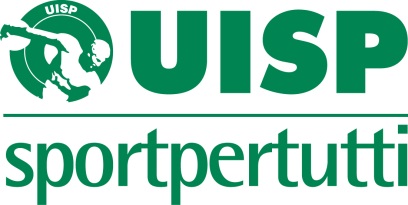 ALLEGATO 3ALLEGATO 3VERIFICAVERIFICAVERIFICACOGNOME E NOMEVERIFICA (se prevista)                                          barrare con una X  il SI o il NO 1PROMOSSO/A    SI ______   NO ______2PROMOSSO/A    SI ______   NO ______3PROMOSSO/A    SI ______   NO ______4PROMOSSO/A    SI ______   NO ______5PROMOSSO/A    SI ______   NO ______6PROMOSSO/A    SI ______   NO ______7PROMOSSO/A    SI ______   NO ______8PROMOSSO/A    SI ______   NO ______9PROMOSSO/A    SI ______   NO ______10PROMOSSO/A    SI ______   NO ______11PROMOSSO/A    SI ______   NO ______12PROMOSSO/A    SI ______   NO ______13PROMOSSO/A    SI ______   NO ______14PROMOSSO/A    SI ______   NO ______15PROMOSSO/A    SI ______   NO ______16PROMOSSO/A    SI ______   NO ______Firma dell'esaminatore____________________________Da inviare in formato pdf o jpg, con la firma dell'esaminatore.Da inviare in formato pdf o jpg, con la firma dell'esaminatore.Da inviare in formato pdf o jpg, con la firma dell'esaminatore.Tutta la documentazione del singolo partecipante relativa alla verifica sarà conservata dal Tutta la documentazione del singolo partecipante relativa alla verifica sarà conservata dal Tutta la documentazione del singolo partecipante relativa alla verifica sarà conservata dal soggetto delegato all'organizzazione.soggetto delegato all'organizzazione.